Name__________________________Name __________________________Period_____Date_________________PICK THE POLLINATOR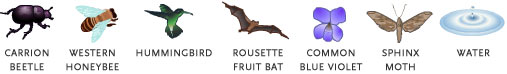 http://www.pbs.org/wgbh/nova/nature/pollination-game.html  check our answers page 
Flowering plants represent about one-sixth of all Earth's known living life-forms and are important to the survival of most other species. But how did these immobile organisms manage to spread so far? One answer is pollination, or plant sexual reproduction. Pollinators—typically wind, water, and animals—carry pollen from one flower to another, where fertilization takes place. Below, match seven plants with their pollinators.  Learn some of the reasons why flowering plants have come to dominate the botanical world.—Rima ChaddhaMatch the pollinators shown above with the plants they pollinate (below). Note there is only one correct choice for each plant. Write your answers in the space provided.  Refer to the laminated color pictures of the plants.1.	Hardy fuchsia
Attracted to the fuchsia's bright red sepals and purple petals, this pollinator can visit hundreds of flowers each day, making it very important to the plant's reproductive cycle. Fuchsia flowers hang downward and serve as an ideal food source for this pollinator by offering great quantities of nectar.Hint: While most pollinating insects are blind to the color red, this organism sees red objects particularly well.1.  Answer: ___________________________PICK THE POLLINATOR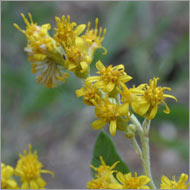 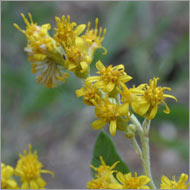 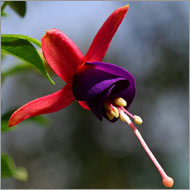 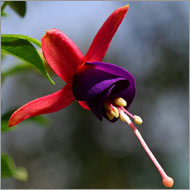 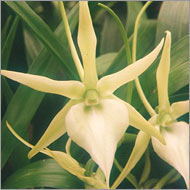 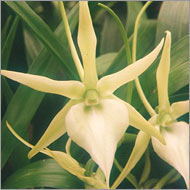 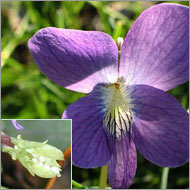 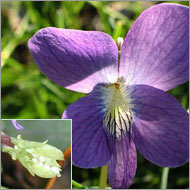 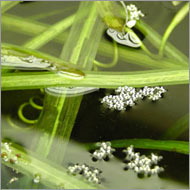 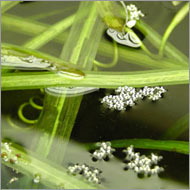 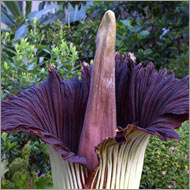 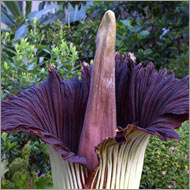 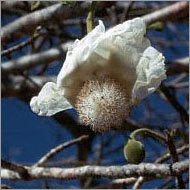 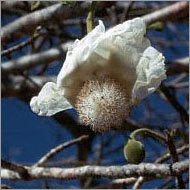 2.        Canada goldenrod
With its bright yellow petals, abundant nectar, and protein-rich pollen, goldenrod attracts a variety of pollinators, including one of the above. This organism is equipped with "pollen baskets" on its hind legs, and it uses the goldenrod's nectar to create a sweet, viscous liquid often prized in folk medicine as an antiseptic agent.Hint: Farmers often utilize this easily bred organism in pollinating commercial crops such as almonds. 2. Answer: ____________________________3.      Comet orchid
Nicknamed for its appearance, the comet orchid has a milky white flower and a long "tail" consisting of a spur that holds the flower's nectar. While scentless by day, the orchid flower becomes fragrant at night, attracting this nocturnal pollinator.Hint: Only a very specialized pollinator can reach this flower's nectar.3. Answer: ____________________________4.      Common blue violet
The common blue violet has a variety of insect pollinators, but there is one other species that helps the plant procreate and even stretch beyond the insects' usual habitats.Hint: The open "bud" pictured here is more important than you might think. What's going on here?4. Answer: ____________________________5.      Wild celery
Despite its name, wild celery bears little resemblance to the leafy vegetable you buy at the grocery store. In fact, while the celery we eat depends upon insects for pollination, wild celery takes an entirely different approach to reproduction: it utilizes its natural habitat to scatter its pollen.Hint: Wild celery is a natural food source for many animals, including the canvasback diving duck.5. Answer: ____________________________